ОМСКИЙ МУНИЦИПАЛЬНЫЙ РАЙОН ОМСКОЙ ОБЛАСТИ               Администрация Чернолучинского городского поселенияПОСТАНОВЛЕНИЕ 30.10.2013 №  81Об утверждении Положения об организации деятельности добровольной пожарной охраны, порядке ее взаимодействия с другими видами пожарной охраны на территории Чернолучинского городского поселения.В целях улучшения положения с обеспечением пожарной безопасности на территории Чернолучинского городского поселения, в соответствии с Федеральным законом от 21 декабря . № 69-ФЗ «О пожарной безопасности», Федеральным законом от 6 октября 2003 года № 131-ФЗ «Об общих принципах организации местного самоуправления в Российской Федерации», Уставом Чернолучинского городского поселения, ПОСТАНОВЛЯЮ:1. Утвердить Положение о создании и организации деятельности добровольной пожарной охраны, порядке ее взаимодействия с другими видами пожарной охраны в Чернолучинском городском поселении (Приложение № 1).2. Опубликовать настоящее постановление в газете «Омский муниципальный вестник» и разместить на официальном сайте Чернолучинского городского поселения в сети «Интернет».3. Контроль за исполнением настоящего постановления оставляю за собой.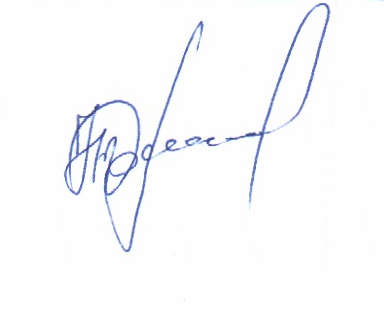   Глава городского поселения           	      Н.В. ЮркивПриложение № 1к постановлению администрации Чернолучинского городского поселения  от 30.10.2013г. № 81Положениеоб организации деятельности добровольной пожарной охраны, порядке ее взаимодействия с другими видами пожарной охраны на территории Чернолучинского городского поселенияОбщие положения1. Добровольная пожарная охрана (далее - ДПО) - совокупность созданных в установленном порядке органов управления, подразделений и - организаций, предназначенных для организации профилактики пожаров, их тушения и проведения возложенных на них аварийно-спасательных работ.2. Организационно-правовой формой ДПО является муниципальное учреждение Чернолучинского городского поселения. Учредителем является администрация Чернолучинского городского поселения. 3. В своей деятельности ДПО руководствуется Конституцией Российской Федерации, федеральными законами, указами и распоряжениями Президента Российской Федерации, постановлениями и распоряжениями Правительства Российской Федерации, нормативными правовыми актами субъекта Российской Федерации и муниципальными правовыми актами органов местного самоуправления.4. ДПО осуществляет свою деятельность под руководством администрации Чернолучинского городского поселения через органы, специально уполномоченные решать задачи обеспечения пожарной безопасности.ДПО может привлекаться на тушение пожаров и проведение аварийно-спасательных работ:- в соответствии с планом привлечения сил и средств на тушение пожаров и проведения аварийно-спасательных работ в муниципальном образовании;- за границы территории района выезда в соответствии с планами взаимодействия с соответствующими административными образованиями, а также по решению на то уполномоченных лиц органов местного самоуправления.5. ДПО принимает участие в разработке муниципальных правовых актов, регламентирующих вопросы пожарной безопасности и в исполнении органами местного самоуправления муниципального образования полномочий в области пожарной безопасности.6. ДПО в установленном порядке взаимодействует с организациями МЧС России и другими организациями при выполнении стоящих перед подразделением задач.7. Для осуществления возложенных на ДПО задач и функций за ней закрепляются объекты, а также пожарное оборудование и снаряжение, предназначенное для обеспечения тушения пожаров на праве оперативного управления.8. Финансовое обеспечение ДПО осуществляется в установленном порядке за счет средств бюджета Чернолучинского городского поселения, получаемых от осуществления разрешенной предпринимательской и иной приносящей доход деятельности.9. ДПО вправе осуществлять предпринимательскую и иную приносящую доход деятельность, разрешенную для пожарной и аварийно-спасательных служб законодательством Российской Федерации.10. Материально-техническое обеспечение ДПО осуществляется за счет материально-технических ресурсов Чернолучинского городского поселения, организаций и иных источников, разрешенных законодательством Российской Федерации.11. Контроль за деятельностью ДПО, использованием по назначению и сохранностью имущества, находящегося в оперативном управлении ДПО, полученных им финансовых и материальных средств осуществляется в установленном порядке администрацией муниципального образования Чернолучинского городского поселения, в пределах их компетенции.Основные задачи ДПО12. Основными задачами ДПО являются:- поддержание сил и средств в постоянной готовности к выполнению возложенных на нее задач;- разработка документов по вопросам организации тушения пожаров и проведения аварийно-спасательных работ, в соответствии с полномочиями на территориях районов выезда;- организация и осуществление профилактики пожаров;- спасение людей и имущества при пожарах;- организация и осуществление тушения пожаров и проведения аварийно-спасательных работ в чрезвычайных ситуациях природного и техногенного характера, на территориях районов выезда в соответствии с полномочиями;- создание и совершенствование материально-технической базы, осуществление профессиональной подготовки личного состава, осуществление мероприятий по реабилитации, социальной и правовой защите работников ДПО и членов их семей.К действиям по предупреждению, ликвидации социально-политических межнациональных конфликтов и массовых беспорядков ДПО не привлекается.Основные функции ДПО13. В систему ДПО входят: - органы управления;- подразделения и организации, предназначенные для организации профилактики пожаров, их тушения и проведения возложенных на них аварийно-спасательных работ.14. ДПО в соответствии с возложенными на нее задачами:- принимает участие в установленном порядке в тушении пожаров и проведении аварийно-спасательных работ на территории района выезда;- привлекается к тушению лесных и торфяных пожаров и проведению поисково-спасательных и аварийно-спасательных работ;- выполняет специальные инженерно-технические работы при тушении пожаров и ликвидации чрезвычайных ситуаций;- оказывает на пожарах и проведении поисково-спасательных и аварийно-спасательных работ первую доврачебную помощь пострадавшим;- разрабатывает документы по вопросам организации профилактики и тушения пожаров и проведения аварийно-спасательных работ в пределах компетенции;- участвует в разработке и корректировке документов предварительного планирования действий по тушению пожаров и проведению аварийно-спасательных работ в населенных пунктах и потенциально опасных и особо важных предприятиях, расположенных в районе выезда;- организует специальное первоначальное обучение, профессиональную специальную и физическую подготовку личного состава;- готовит и обеспечивает проведение аттестации личного состава в установленном порядке;- проводит в установленном порядке пожарно-тактические учения (занятия), изучение и исследование характерных пожаров, аварийно-спасательных работ;- проводит работу по внедрению эффективных приемов и способов тушения пожаров, ведению аварийно-спасательных работ;- участвует в разработке мероприятий по подготовке населения к действиям в условиях чрезвычайных ситуаций;- проводит противопожарную пропаганду и обучение населения мерам пожарной безопасности, действиям в случае пожара и других чрезвычайных ситуаций;- участвует в подготовке пожарных, спасателей и добровольных пожарных обществ;- организует и осуществляет взаимодействие с подразделениями всех видов пожарной охраны;- участвует в организации системы обучения работников организаций различных форм собственности, расположенных на территории муниципального образования мерам пожарной безопасности;- оказывает помощь Государственному пожарному надзору в профилактике пожаров;- участвует в разработке, издании и распространении наглядно-изобразительной продукции, тематической литературы, документальных и учебных фильмов, направленных на предупреждение пожаров, гибели и травмирования людей при них;- осуществляет взаимодействие со средствами массовой информации в сфере информирования населения о состоянии пожарной безопасности, чрезвычайных ситуациях в муниципальном образовании и их последствиях;- осуществляет взаимодействие с органами социальной защиты по вопросам соблюдения мер пожарной безопасности соответствующим контингентом, требующим внимания органов социальной защиты муниципального образования;- осуществляет взаимодействие с правоохранительными органами муниципального образования в области обеспечения пожарной безопасности и ликвидации чрезвычайных ситуаций;- анализирует работу по противопожарной пропаганде и обучению населения, проводимой органами местного самоуправления, собственниками (руководителями) предприятий и разрабатывает предложения по улучшению ее эффективности;- осуществляет учет мероприятий, проводимых по вопросам противопожарной пропаганды и обучения населения;- ведет учет средств массовой информации муниципального образования; ведет учет организаций, осуществляющих обучение населения муниципального образования мерам пожарной безопасности;- организует работу юных пожарных, участвует в подготовке команд к участию в соревнованиях, тематических мероприятиях, слетах и т.д.;- осуществляет взаимодействие с отделом образования по вопросу обучения детей мерам пожарной безопасности, оказывает методическую и практическую помощь работникам образовательных учреждений в организации преподавания предмета «Основы безопасности жизнедеятельности»;- осуществляет противопожарное обеспечение спасательных и других аварийно-восстановительных работ;- привлекает, в случае необходимости, добровольных пожарных и спасателей общественных спасательных формирований, имеющих соответствующую подготовку, подтвержденную в аттестационном порядке, а также граждан с их согласия к участию в тушении пожаров и проведению аварийно-спасательных работ;- информирует органы местного самоуправления, территориальные органы Государственной противопожарной службы (далее - ГПС), руководителей организаций о фактах нарушений мер пожарной безопасности, которые могут привести к пожарам, авариям и катастрофам техногенного характера, а также при проведении оздоровительных, культурных, спортивных и других массовых мероприятий;- анализирует состояние травматизма и заболеваемости среди личного состава, разрабатывает профилактические мероприятия по улучшению охраны труда и техники безопасности;- участвует в соревнованиях по пожарно-спасательному и другим видам спорта;- анализирует и прогнозирует состояние пожарной безопасности на территории муниципального образования, готовит в установленном порядке предложения по ее совершенствованию;- осуществляет планирование и контроль за реализацией плановых мероприятий, требований нормативных актов в области обеспечения пожарной безопасности;- ведет учет пожаров и последствий от них на территории муниципального образования;- определяет потребности в приобретении пожарной, аварийно-спасательной специальной и другой техники, оборудования и снаряжения, средств связи в соответствии с нормами, утвержденными МЧС России для подразделений ГПС, а также установленными законодательством Российской Федерации;- обеспечивает поддержание в постоянной готовности к тушению пожаров и проведению аварийно-спасательных работ пожарной и аварийно-спасательной техники, пожарно-технического вооружения, оборудования и средств связи;- организует эксплуатацию зданий, сооружений, пожарной, аварийно-спасательной, специальной и другой техники, оборудования, снаряжения, средств связи закрепленного на праве оперативного управления;- организует и проводит мероприятия совместно с Государственной инспекцией безопасности дорожного движения Министерства внутренних дел Российской Федерации по предупреждению дорожно-транспортных происшествий;- ведет учет лимитной и штатной численности личного состава, анализ и подготовку предложений по совершенствованию структуры и рациональному использованию имеющейся численности;- контролирует работу по подбору, расстановке, обучению и закреплению кадров, разработке мероприятий по повышению профессионального мастерства личного состава, формированию резерва для выдвижения на вышестоящие должности, организацию работы с лицами, зачисленными в этот резерв;- решает в установленном порядке вопросы, связанные с назначением на должности и освобождением от должности сотрудников;- рассматривает ходатайства и готовит соответствующие материалы на представление личного состава ДПО к государственным и ведомственным наградам;- организует воспитательную работу, проводит мероприятия по укреплению дисциплины среди личного состава и соблюдению законности, поддержанию связи с органами исполнительной власти, профсоюзами, страховыми компаниями и другими заинтересованными организациями по вопросам правовой и социальной защиты личного состава;- вносит в установленном порядке предложения по изменению (уточнению) объемов и направлений использования бюджетных ассигнований, выделяемых из соответствующих бюджетов;- осуществляет в установленном порядке контроль за использованием по назначению и сохранностью имущества, находящегося в оперативном управлении;- использует находящееся в его оперативном управлении имущество в соответствии с его целями и задачами своей деятельности.